****CLINIC USE ONLY—DO NOT WRITE BELOW THIS LINE****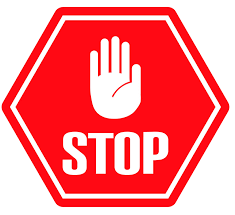 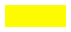 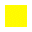       Physical Exam							       Vaccinations         Problems Identified:OWNER NAME___________________________E-mail_____________________________________ANIMAL NAME________________________ADDRESS _________________________________________________________________________PHONE_______________________________I, acting as owner or agent of the pet named, hereby request and authorize A.C.S. Community Clinic veterinarian to perform a spay/neuter surgery on the animal named on this form.  I understand that the surgery presents some hazards, including exposure to infectious and contagious diseases and parasites, and injury to -or death of such pet may result, for there are some risk in the procedure and the use of anesthetics and drugs in providing this service.  In the case of an unforeseen adverse event, efforts will be made to resuscitate and stabilize the patient.  I understand that A.C.S. Community Clinic has the right to refuse service to any animal to whom surgery is deemed a health risk.  I understand that some factors significantly increase surgical risk, including but not limited to, pregnancy, heat, and diseases such as Feline Immunodeficiency Virus, Feline Leukemia, and Heartworms.  All pregnant animals will be spayed.  I understand that A.C.S. Community Clinic may not perform a complete physical examination before surgery is performed.  Initials: _____  -  I certify my animal is in good health and has had no food since 9:00p.m. the evening prior to surgery.**If we find this cat has Upper Respiratory Infection or heart murmur during the exam, do you want to proceed/postpone surgery with the understanding there are risks involved which may include deathProceed______Postpone ____**Last Flea Treatment Given – Date:___________________ Name of treatment:_____________________________**If we find fleas, ear mites,  intestinal parasites on your pet, would you like us to treat?  -circle one---Yes      No**If animal licks/chews at surgery site in the presence of staff, an E-Collar will be sent home at owner’s expense**I understand that payment in full is due when I pick up my pet. Females Checkout: 5:30pm, Males Checkout: 3:30pm same day. (Males who came with females may be picked up at 5:30pm   Signature of Owner/Guardian							DateWould you like to donate $1.00 to help support our Sanctuary?   YES        NO        CIRCLE ONE- Thank you to all who donate.NormalAbnormalNot EvaluatedGeneral AppearanceBCSIntegumentEENTMusculoskeletalCardiovascularRespiratoryGIGenitourinaryNervous SystemLymph NodesEndocrineReproductiveOralRequestedCompletedRabiesFVRCPE-CollarFeLV/FIV/HW testFeLV VaccDewormerFlea TreatmentEar TipMicrochipSeresto CollarFecal SampleTNTVaccines CurrentOtherDoseRoute Admin.XylazineSQ/IMKetamineSQ/IMButorphanolSQ/IMIsoflouraneGasMeloxiTTDDoseDurationInitialsConveniaClavamoxAmoxiDispensing Fee(check if applicable)Routine OVHOther Notes:RequestedPriceRabies Vaccine (Required by law)if your pet has had this vaccination, show proof at this time$13FVRCP Vaccine (distemper) If first vaccine will need booster in 3 weeks.$14E-Collar (recommended to deter licking/chewing surgery site)$10Feline Leukemia/FIV test (This test required first for FeLV vaccine to be given) $35.40Feline Leukemia Vaccine(FeLV) (Recommended for outdoor cats with negative test) The FeLV test above is required for this vaccine. If first vaccine will need booster in 3 weeks.$21Dewormer (Number of pills depends on weight)$10-$15/pillNail Trim$11Microchip-may be a separate fee to register$25If your pet is not in a secure pet carrier, you will receive and be billed for a CARDBOARD CARRIER$10.60Flea Treatment  - Lasts 30 days.          $15/doseSeresto Collar – Flea and Tick Prevention – Lasts 8 months$65Waiting for Vaccination FaxNotes for VetEar Tip. Required for all cats brought in a live trap Identifies spay/neutered feral cats.